Veteran SpotlightVeteran SpotlightAdriana Blanco (Mighty)Name and Relation of Veteran:Francisco Lopez Blanco, FatherBranch of Service/ Stationed/Specialty while serving?U.S. Marine CorpsClass Level:
Graduated Spring 2014Degree Objective:
Bachelors of ArtsMajor/Department:
Social Sciences with a Concentration in Ethics, Psychology and SociologyHometown:
East Los Angeles, CABiographyWhy did you choose CSU Stanislaus?Scholarships for sports.What advice would you give Prospective Veteran Dependent Students?Be friendly, have fun and be wild.What has been your favorite academic or student life experience so far?Being part of a team and working with the veterans, and meeting veteran students.What is your career objective?
To become a teacher or counselorDo you plan to attend Graduate School?YesWhat clubs, sports, and activities have you participated in?
TrackWho are your most influential personal and/or University mentor?
My Dad was a MARINE and he is my biggest inspiration!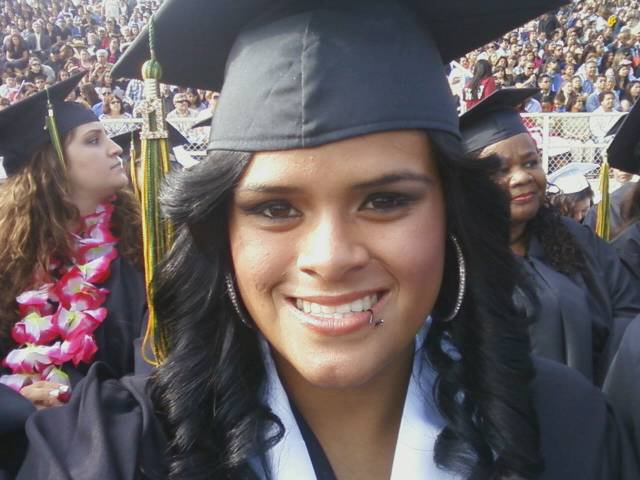 